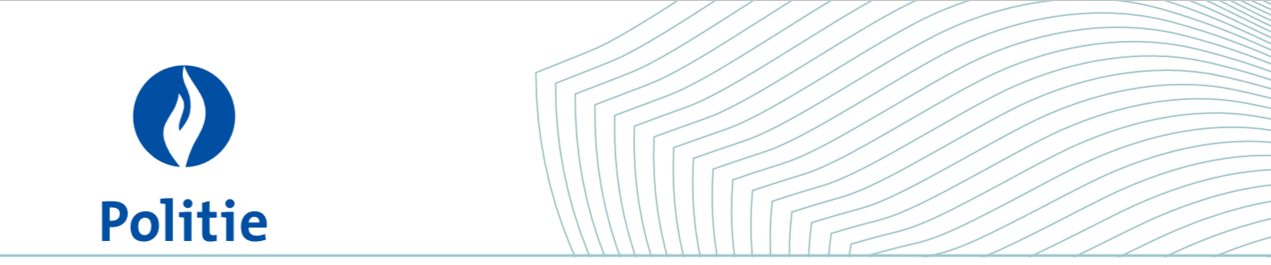 Lokale Politie					          Terug te sturen naar PZ.Zennevallei@police.belgium.eu  Politiezone Zennevallei – 5905Tel. 02 363 93 00			         							Aanvraagformulier voor vakantietoezichtPersoonsgegevens aanvragerGegevens over de woningType woning: O open   O halfopen    O gesloten bebouwing
Opgelet! Appartementen zijn uitgesloten. Het toezicht houdt hier weinig meerwaarde in. Is een rondgang rond de woning mogelijk en wenselijk? ____________________________________Andere plaats dan de woning waar controle gewenst is (winkel, loods, tuinhuisje, opslagplaats):
__________________________________________________________________________________
Adres van deze plaats: _______________________________________________________________Periode van afwezigheidDatum van vertrek: ______/______/______
Datum van terugkomst: ______/______/______Contactmogelijkheid op de vakantiebestemmingAdres: ____________________________________________________________________________
Telefoon of GSM: ______/__________________Contactpersoon in de buurtNaam en voornaam: _________________________________________________________________
Adres: ____________________________________________________________________________
Telefoon of GSM: ______/___________________Beschikt contactpersoon over een sleutel van de woning? O Ja    O Neen BeveiligingsmaatregelenIs er veiligheids- of schrikverlichting buiten? O Ja    O Neen Is er een tijdschakelaar in de woning? O Ja    O Neen. Zo ja, op welke uren is die ingesteld?
_________________________________________________________________________________Bevinden er zich dieren in de woning? O Ja    O Neen. Zo ja, welke?
_________________________________________________________________________________Zijn er voertuigen aanwezig? O Ja    O Neen. 
Zo ja, welk merk: _____________________________ Kenteken: ____________________________Is er een alarmsysteem? O Ja    O Neen. 
Zo ja, naam van de installateur en telefoonnummer: _____________________________________Zijn er personen die de brievenbus leegmaken, tuin onderhouden, dieren verzorgen, planten water geven, het huis poetsen, …? O Ja    O Neen. 
Zo ja, wie? _______________________________________________________________Persoon 1: Naam: __________________________________________Taken: __________________________________________Datum en uur van aanwezigheid: _____________________Persoon 2: Naam: __________________________________________Taken: __________________________________________Datum en uur van aanwezigheid: _____________________Verklaring van de aanvragerIk geef de politie toestemming om mijn eigendom te betreden.Ik verbind mij ertoe zelf de nodige organisatorische maatregelen te nemen: geen briefje van afwezigheid achter te laten op de deur, geen boodschap op het antwoordapparaat in te spreken waaruit blijkt dat ik afwezig ben, om geen berichten over verlof te plaatsen op sociale media, alles goed af te sluiten en ervoor te zorgen dat de woning een "bewoonde indruk" geeft.Ik verbind mij ertoe de politiediensten te verwittigen als ik voor de aangegeven datum terug ben. Ik verbind mij ertoe mijn huisdieren met de nodige zorgen achter te laten.Datum: 						Handtekening: Gelieve document in te vullen en af te geven in één van de politieposten of door te mailen naar PZ.Zennevallei@police.belgium.eu. Door het overmaken van uw persoonsgegevens aanvaardt u dat PZ Zennevallei in het kader van het vakantietoezicht optreedt als verwerkingsverantwoordelijke. De politiezone neemt de nodige technische en organisatorische maatregelen om u persoonsgegevens te beschermen. De gegevens worden verwerkt conform de AVG (Algemene verordening gegevensbescherming). Meer info: http://www.lokalepolitie.be/5905/privacy. Naam:Voornaam:Gemeente / stad:Straatnaam en nummer:Telefoon of GSM:E-mail: